Консультация для родителей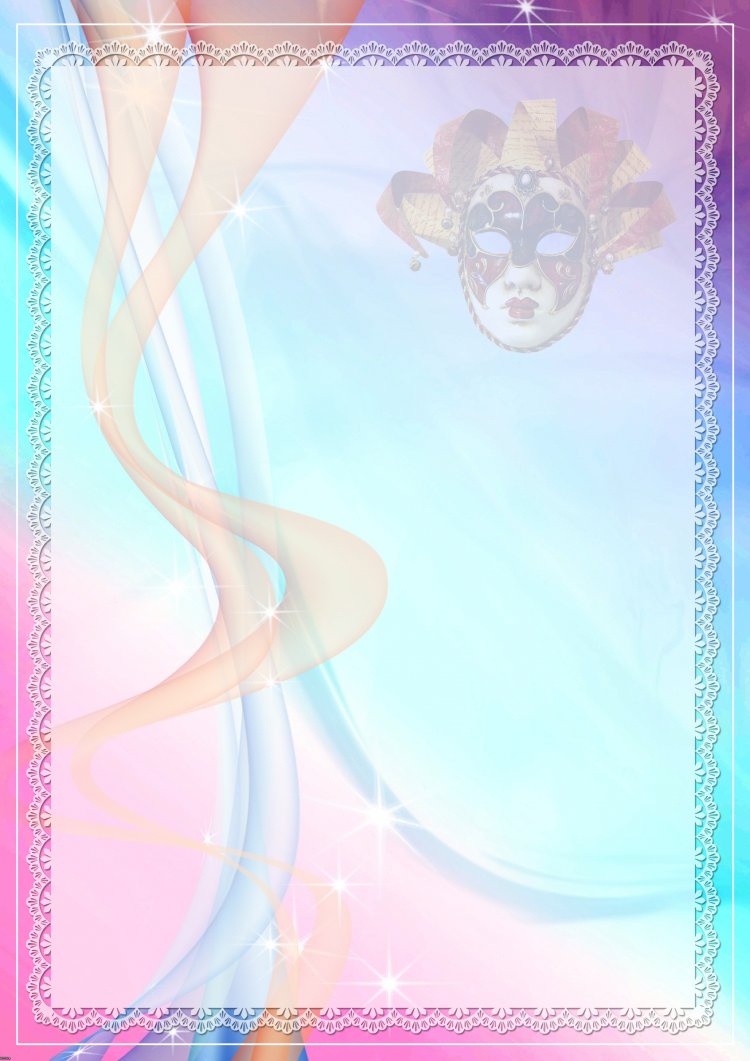 «Театр и родители»Инсценировками, драматизациями, то есть, театральными играми дошкольников, всегда руководит взрослый человек. Домашние спектакли как-то позабыты сейчас в силу того, что в дом прочно и уверенно вошло телевидение, но ведь оно никогда не сможет заменить живого творческого общения родителей и детей.Чтобы побороть робость ребенка, можно предложить ему объединить несколько персонажей в знакомых литературных сюжетах и попробовать воспроизвести его в лицах, стараясь, чтобы персонажи не только говорили, но и выполняли определенные действия.Сегодня существуют самые разнообразные виды театров, где актёрами являются взрослые куклы, и даже сами дети. Выбор театров велик, а вот репертуар, как правило, составляют сказки, которые учат детей быть добрыми и справедливыми. Огромную радость детям доставляет театр. Дети дошкольного возраста очень впечатлительны, поддаются эмоциональному воздействию.     Благодаря театру ребёнок познаёт мир не только умом, но и сердцем и выражает своё собственное отношение к добру и злу. Театрализованная деятельность помогает преодолеть робость, неуверенность в себе, застенчивость, расширяет кругозор детей, создаёт обстановку, требующую от них вступить в беседу, поделиться своими впечатлениями с друзьями и родителями. Всё это - несомненно, способствует развитию речи, умению вести диалог и передавать свои впечатления в монологической форме. Многие мамы, которые играли с детьми куклами-перчатками, согласятся: для ребенка - это действительно чудо. Ребенок часто старается одушевить игрушку, относится к ней, как к живой.А если она еще и двигается, разговаривает, радуется и грустит, то может надолго стать настоящим другом.Создавая домашний кукольный театр, ВЫ, вместе с ребенком примеряете на себя множество ролей: будете делать кукол, рисовать декорации, писать сценарий, оформлять сцену, продумывать музыкальное сопровождение и, конечно, показывать сам спектакль.Только представьте, сколько творчества, смекалки, уверенности в себе потребует это занятие от ребенка. А еще тренировка мелкой моторики, развитие речи, художественного вкуса и фантазии, познание нового и интересного, радость совместной деятельности с близкими людьми, гордость за свои успехи…Действительно, создание домашнего кукольного театра настолько развивающая и многогранная деятельность, что стоит не пожалеть на это времени и сил.Можно дома создать настоящий театр, актерами в котором будут… пальчики.Такие игры создают эмоциональный подъем, повышают настроение ребенка. Участвуя в домашнем спектакле, ребенок чувствует себя свободно. Театр развивает воображение, мышление и речь, а пальчиковый театр – мелкую моторику, ловкость, координацию движений и внимательность. И что еще очень важно, театр – это особая форма общения. Пальчиковые куклы, «оживая» на пальце, не дадут вам соскучиться и составят компанию во время прогулки, посещения поликлиники или в дороге. Пальчиковые куклы не займут много места в маминой сумочке или в машине и смогут развлечь ребенка. Как сделать куклы самим?Пальчиковый театр - это набор фигурок-персонажей, которые надеваются на отдельный пальчик. Это могут быть просто отдельные куколки, животные, какие-то предметы для инсценировки сказки или всем известные персонажи наших любимых русских народных сказок. При игре важно работать разными пальцами, парами пальцев, одной и двумя руками, несколькими пальцами одновременно. Все это помогает с развитием координацией движений, мозга.Персонажей для пальчиковых игр можно сделать из различных материалов (ткань, бумага, нитки и т. д.).Для этого на плотный картон наклеивается картинка или наклейка, изображающая персонаж и вырезается по контуру. После этого с обратной стороны фигурки крепиться резинка, иликартонное колечко, с помощью которого она будет надеваться на палец. Сверху вырезку можно покрыть скотчем, тогда она дольше послужит.Для того, чтобы сшить персонажей, соберите не нужные лоскутки, пуговицы, шнурки, тесемки. Из всего этого получатся замечательные игрушки. Чтобы выполнить маленькие детали, их лучше проклеить флизелином. Мордочки животных и лица людей вышейте, или разрисуйте красками по тканиФигурки можно также связать. Все что необходимо – это разноцветные плотные нитки, крючок и немного терпения. Для этого не требуется быть асом в подобном рукодельном творчестве, ведь в обвязывании колечка из воздушных петель используйте лишь один метод – вязание столбиками без накида. Таким путем изготавливается туловище фигурки, а другие детали – руки, лапы, хвосты, одежда и другие детали уже ввязываются в готовое тело. Мордочки и лица вышиваются.Куклы для вашего театра могут выглядеть по-разному, и способов изготовления существует много.Пальчиковый театр - это набор фигурок-персонажей, которые надеваются на отдельный пальчик. Это могут быть просто отдельные куколки, животные, какие-то предметы для инсценировки сказки или всем известные персонажи наших любимых русских народных сказок. При игре важно работать разными пальцами, парами пальцев, одной и двумя руками, несколькими пальцами одновременно. Все это помогает с развитием координацией движений, мозга.Персонажей для пальчиковых игр можно сделать из различных материалов (ткань, бумага, нитки и т. д.).Для этого на плотный картон наклеивается картинка или наклейка, изображающая персонаж и вырезается по контуру. После этого с обратной стороны фигурки крепиться резинка, или картонное колечко, с помощью которого она будет надеваться на палец. Сверху вырезку можно покрыть скотчем, тогда она дольше послужит.Для того, чтобы сшить персонажей, соберите не нужные лоскутки, пуговицы, шнурки, тесемки. Из всего этого получатся замечательные игрушки. Чтобы выполнить маленькие детали, их лучше проклеить флизелином. Мордочки животных и лица людей вышейте, или разрисуйте красками по тканиФигурки можно также связать. Все что необходимо – это разноцветные плотные нитки, крючок и немного терпения. Для этого не требуется быть асом в подобном рукодельном творчестве, ведь в обвязывании колечка из воздушных петель используйте лишь один метод – вязание столбиками без накида. Таким путем изготавливается туловище фигурки, а другие детали – руки, лапы, хвосты, одежда и другие детали уже ввязываются в готовое тело. Мордочки и лица вышиваются.Куклы для вашего театра могут выглядеть по-разному, и способов изготовления существует много.Дети любят сами перевоплощаться в любимых героев и действовать от их имени в соответствии с сюжетами сказок, мультфильмов, детских спектаклей.Кроме того, заниматься в домашнем театре от ребенка требуются решительность, трудолюбие, смекалки. А как загораются глаза малыша, когда взрослый читает вслух, интонационно выделяя характер каждого героя произведения! Так же в копилку домашнего театра можно изготовить театр Большие куклы «Живая рука»Можно легко смастерить такую куклу дома. Основа куклы плащ, платок, голова - от старой игрушки, платок крепится на шее ребенка, концы платка резинками закрепить на запястьях обеих рук ребенка. На лицо-маску персонажа, либо головной убор, либо нарисовать "усики", "веснушки". Ребенок, выступая в роли этого образа, чувствует себя раскрепощенным, обретает уверенность в своих силах. Только слившись с куклой в единое целое, ребенок может создать образ данного персонажа, с помощью куклы "с живой рукой". Ребенок передает различные настроения героев, обладает выразительной жестикуляцией, недоступной куклам других систем.Огромное значение для создания образа имеют интересно подобранное художественное, музыкальное произведение, которое ребенок с помощью куклы "с живой рукой" и пластики своего тела пытается воплотить образ.Занимаясь с детьми театром, Вы сделаете их жизнь интересной и содержательной, наполнив ее яркими впечатлениями и радостью творчества. А самое главное - навыки, полученные в театрализованных играх, представлениях дети смогут использовать в повседневной жизни.«Необходимо научить ребенка с детства волноваться чужим несчастьям, радоваться радостям другого, пробудить в восприимчивой детской душе эту драгоценную способность сопереживать, порадоваться, сострадать…»    К. И. Чуковский.О.Л.Лукина, А.М.Шпакова